                                                                               Приложение №2 к образовательной программе                                                                                                                                 МКОУ АГО «Марикаршинская основная общеобразовательная школа»Рабочая программа по курсу«Литературное чтение»1-4 класс                                                                                                                                             Составитель: Шуматова Наталья  Ивановна                                                                                                                                                               учитель начальных классовМ Карши2017год Пояснительная записка      Литературное чтение — один из основных предметов в системе подготовки младшего школьника. Наряду с русским языком он формирует функциональную грамотность, способствует общему развитию и воспитанию ребенка. Успешность изучения курса литературного чтения обеспечивает результативность обучения  по  другим предметам начальной школы.       Рабочая программа  по литературному чтению разработана с учётом требований и положений, изложенных в следующих документах:Федеральный закон Российской Федерации от 29 декабря 2012 года № 273-ФЗ « Об образовании в Российской Федерации";- Федеральный государственный образовательный стандарт начального общего образования, утвержденный приказом Министерства образования и науки Российской Федерации от 06 октября 2009 г. № 363;(с изменениями)Авторская  программа  Кубасова О.В. «Литературное чтение»  УМК «Гармония» для учащихся 1-4 классов общеобразовательных учреждений (Смоленск, издательство «Ассоциация 21век»,2012г.)Предметные результаты изучения курсаРаздел «Виды речевой и читательской деятельности»Раздел «Творческая деятельность»Раздел «Литературоведческая пропедевтика»Содержание курса « Литературное чтение»                                                                Тематическое планирование уроков чтения и письма в период обучения грамоте(200–207 ч)Основной период                                                                 Завершающий период (7 ч.)                                                                                                        Тематическое планирование1 класс.Тематическое планирование2 классТематическое планирование3 классТематическое планирование4 классВыпускник научится:Выпускник получит возможность научиться:осознавать значимость чтения для дальнейшего обучения, понимать цель чтения (удовлетворение читательского интереса и приобретение опыта чтения, поиск фактов и суждений, аргументации, иной информации);осознанно воспринимать (при чтении вслух и про себя, при прослушивании) содержание различных видов текстов, выявлять их специфику (художественный, научно-популярный, учебный, справочный), определять главную мысль и героев произведения, отвечать на вопросы по содержанию произведения, определять последовательность событий, задавать вопросы по услышанному или прочитанному учебному, научно-популярному и художественному тексту;оформлять свою мысль в монологическое речевое высказывание небольшого объема (повествование, описание, рассуждение) с опорой на авторский текст, по предложенной теме или отвечая на вопрос;вести диалог в различных учебных и бытовых ситуациях общения, соблюдая правила речевого этикета, участвовать в диалоге при обсуждении прослушанного/прочитанного произведения;работать со словом (распознавать прямое и переносное значение слова, его многозначность), целенаправленно пополнять свой активный словарный запас;читать (вслух и про себя) со скоростью, позволяющей осознавать (понимать) смысл прочитанного;читать осознанно и выразительно доступные по объему произведения;ориентироваться в нравственном содержании прочитанного, осознавать сущность поведения героев, самостоятельно делать выводы, соотносить поступки героев с нравственными нормами;ориентироваться в специфике научно-популярного и учебного текста и использовать полученную информацию в практической деятельности;использовать простейшие приемы анализа различных видов текстов: устанавливать причинно-следственные связи и определять главную мысль произведения; делить текст на части, озаглавливать их; составлять простой план; находить различные средства выразительности (сравнение, олицетворение, метафора)[1], определяющие отношение автора к герою, событию;использовать различные формы интерпретации содержания текстов: интегрировать содержащиеся в разных частях текста детали сообщения; устанавливать связи, не высказанные в тексте напрямую; объяснять (пояснять) их, соотнося с общей идеей и содержанием текста; формулировать, основываясь на тексте, простые выводы; понимать текст, опираясь не только на содержащуюся в нем информацию, но и на жанр, структуру, язык;передавать содержание прочитанного или прослушанного с учетом специфики научно-популярного, учебного и художественного текстов; передавать содержание текста в виде пересказа (полного или выборочного);коллективно обсуждать прочитанное, доказывать собственное мнение, опираясь на текст или собственный опыт;ориентироваться в книге по названию, оглавлению, отличать сборник произведений от авторской книги, самостоятельно и целенаправленно осуществлять выбор книги в библиотеке по заданной тематике, по собственному желанию;составлять краткую аннотацию (автор, название, тема книги, рекомендации к чтению) на литературное произведение по заданному образцу;• самостоятельно пользоваться алфавитным каталогом, соответствующими возрасту словарями и справочной литературой.• воспринимать художественную литературу как вид искусства;• осмысливать эстетические и нравственные ценности художественного текста и высказывать собственное суждение;• осознанно выбирать виды чтения (ознакомительное, изучающее, выборочное, поисковое) в зависимости от цели чтения;• определять авторскую позицию и высказывать свое отношение к герою и его поступкам;• доказывать и подтверждать фактами (из текста) собственное суждение;• на практическом уровне овладеть некоторыми видами письменной речи (повествование — создание текста по аналогии,  рассуждение — письменный ответ на вопрос, описание — характеристика героя);• писать отзыв о прочитанной книге;• работать с тематическим каталогом;• работать с детской периодикой.Выпускник научится:Выпускник получит возможность научиться:• читать по ролям литературное произведение;• использовать различные способы работы с деформированным текстом (устанавливать причинно-следственные связи,  последовательность событий, этапность в выполнении действий; давать характеристику героя; составлять текст на основе плана);• создавать собственный текст на основе художественного произведения, репродукций картин художников, по серии иллюстраций кпроизведению или на основе личного опыта.• творчески пересказывать текст (от лица героя, от автора), дополнять текст;• создавать иллюстрации, диафильм по содержанию произведения;• работать в группе, создавая инсценировки по произведению, сценарии, проекты;• способам написания изложения.Выпускник научится:Выпускник получит возможность научиться:• сравнивать, сопоставлять, делать элементарный анализ различных текстов, выделяя два-три существенных признака;• отличать прозаический текст от поэтического;• распознавать особенности построения фольклорных форм (сказки, загадки, пословицы).• сравнивать, сопоставлять, делать элементарный анализ различных текстов, используя ряд литературоведческих понятий (фольклорная и авторская литература, структура текста, герой, автор) и средств художественной выразительности (сравнение, олицетворение, метафора)[2];• определять позиции героев и автора художественного текста;• создавать прозаический или поэтический текст по аналогии на основе авторского текста, используя средства художественной выразительности (в том числе из текста).№СодержаниеФормы организации учебных  занятийОсновные виды учебной деятельностиКруг детского чтенияПроизведения устного народного творчества разных народов России. Произведения классиков отечественной литературы XIX–ХХ вв., классиков детской литературы, произведения современной отечественной (с учетом многонационального характера России) и зарубежной литературы, доступные для восприятия младших школьников.Представленность разных видов книг: историческая, приключенческая, фантастическая, научно-популярная, справочно-энциклопедическая литература; детские периодические издания (по выбору).Основные темы детского чтения: фольклор разных народов, произведения о Родине, природе, детях, братьях наших меньших, добре и зле, юмористические произведения.Программой предусматривается проведение уроков в традиционной и нетрадиционной форме. На уроках используются парные, индивидуальные и групповые формы организации деятельности детей. Основной формой обучения является урок на основе учебных ситуаций с использованием ИКТ.Сопутствующие формы обучения:экскурсии;наблюдение;практические работы;проектные работы;выставки;внеурочная деятельность.Аудирование (слушание)Восприятие на слух звучащей речи (высказывание собеседника, чтение различных текстов). Адекватное понимание содержания звучащей речи, умение отвечать на вопросы по содержанию услышанного произведения, определение последовательности событий, осознание цели речевого высказывания, умение задавать вопрос по услышанному учебному, научно-познавательному и художественному произведению.ЧтениеЧтение вслух. Постепенный переход от слогового к плавному осмысленному правильному чтению целыми словами вслух (скорость чтения в соответствии с индивидуальным темпом чтения), постепенное увеличение скорости чтения. Установка на нормальный для читающего темп беглости, позволяющий ему осознать текст. Соблюдение орфоэпических и интонационных норм чтения. чтение предложений с интонационным выделением знаков препинания. Понимание смысловых особенностей разных по виду и типу текстов, передача их с помощью интонирования.Чтение про себя. Осознание смысла произведения при чтении про себя (доступных по объему и жанру произведений). Определение вида чтения (изучающее, ознакомительное, просмотровое, выборочное). Умение находить в тексте необходимую информацию. Понимание особенностей разных видов чтения: факта, описания, дополнения высказывания и др.Работа с разными видами текста. Общее представление о разных видах текста: художественных, учебных, научно-популярных – и их сравнение. Определение целей создания этих видов текста. Особенности фольклорного текста.Практическое освоение умения отличать текст от набора предложений. Прогнозирование содержания книги по ее названию и оформлению.Самостоятельное определение темы, главной мысли, структуры; деление текста на смысловые части, их озаглавливание. Умение работать с разными видами информации.Участие в коллективном обсуждении: умение отвечать на вопросы, выступать по теме, слушать выступления товарищей, дополнять ответы по ходу беседы, используя текст. Привлечение справочных и иллюстративно-изобразительных материалов.Библиографическая культура. Книга как особый вид искусства. Книга как источник необходимых знаний. Первые книги на Руси и начало книгопечатания (общее представление). Книга учебная, художественная, справочная. Элементы книги: содержание или оглавление, титульный лист, аннотация, иллюстрации. Виды информации в книге: научная, художественная (с опорой на внешние показатели книги, ее справочно-иллюстративный материал).Типы книг (изданий): книга-произведение, книга-сборник, собрание сочинений, периодическая печать, справочные издания (справочники, словари, энциклопедии).Выбор книг на основе рекомендованного списка, картотеки, открытого доступа к детским книгам в библиотеке. Алфавитный каталог. Самостоятельное пользование соответствующими возрасту словарями и справочной литературой.Работа с текстом художественного произведения. Понимание заглавия произведения, его адекватное соотношение с содержанием. Определение особенностей художественного текста: своеобразие выразительных средств языка (с помощью учителя). Осознание того, что фольклор есть выражение общечеловеческих нравственных правил и отношений.Понимание нравственного содержания прочитанного, осознание мотивации поведения героев, анализ поступков героев с точки зрения норм морали. Осознание понятия «Родина», представления о проявлении любви к Родине в литературе разных народов (на примере народов России). Схожесть тем, идей, героев в фольклоре разных народов. Самостоятельное воспроизведение текста с использованием выразительных средств языка: последовательное воспроизведение эпизода с использованием специфической для данного произведения лексики (по вопросам учителя), рассказ по иллюстрациям, пересказ.Характеристика героя произведения с использованием художественно-выразительных средств данного текста. Нахождение в тексте слов и выражений, характеризующих героя и событие. Анализ (с помощью учителя), мотивы поступка персонажа. Сопоставление поступков героев по аналогии или по контрасту. Выявление авторского отношения к герою на основе анализа текста, авторских помет, имен героев.Характеристика героя произведения. Портрет, характер героя, выраженные через поступки и речь.Освоение разных видов пересказа художественного текста: подробный, выборочный и краткий (передача основных мыслей).Подробный пересказ текста: определение главной мысли фрагмента, выделение опорных или ключевых слов, озаглавливание, подробный пересказ эпизода; деление текста на части, определение главной мысли каждой части и всего текста, озаглавливание каждой части и всего текста, составление плана в виде назывных предложений из текста, в виде вопросов, в виде самостоятельно сформулированного высказывания.Самостоятельный выборочный пересказ по заданному фрагменту: характеристика героя произведения (отбор слов, выражений в тексте, позволяющих составить рассказ о герое), описание места действия (выбор слов, выражений в тексте, позволяющих составить данное описание на основе текста). Вычленение и сопоставление эпизодов из разных произведений по общности ситуаций, эмоциональной окраске, характеру поступков героев.Работа с учебными, научно-популярными и другими текстами. Понимание заглавия произведения; адекватное соотношение с его содержанием. Определение особенностей учебного и научно-популярного текста (передача информации). Понимание отдельных, наиболее общих особенностей текстов былин, легенд, библейских рассказов (по отрывкам или небольшим текстам). Знакомство с простейшими приемами анализа различных видов текста: установление причинно-следственных связей. Определение главной мысли текста. Деление текста на части. Определение микротем. Ключевые или опорные слова. Построение алгоритма деятельности по воспроизведению текста. Воспроизведение текста с опорой на ключевые слова, модель, схему. Подробный пересказ текста. Краткий пересказ текста (выделение главного в содержании текста).Говорение (культура речевого общения)Осознание диалога как вида речи. Особенности диалогического общения: понимать вопросы, отвечать на них и самостоятельно задавать вопросы по тексту; выслушивать, не перебивая, собеседника и в вежливой форме высказывать свою точку зрения по обсуждаемому произведению (учебному, научно-познавательному, художественному тексту). Доказательство собственной точки зрения с опорой на текст или собственный опыт. Использование норм речевого этикета в условиях внеучебного общения. Знакомство с особенностями национального этикета на основе фольклорных произведений.Работа со словом (распознавать прямое и переносное значения слов, их многозначность), целенаправленное пополнение активного словарного запаса.Монолог как форма речевого высказывания. Монологическое речевое высказывание небольшого объема с опорой на авторский текст, по предложенной теме или в виде (форме) ответа на вопрос. Отражение основной мысли текста в высказывании. Передача содержания прочитанного или прослушанного с учетом специфики научно-популярного, учебного и художественного текста. Передача впечатлений (из повседневной жизни, художественного произведения, изобразительного искусства) в рассказе (описание, рассуждение, повествование). Самостоятельное построение плана собственного высказывания. Отбор и использование выразительных средств языка (синонимы, антонимы, сравнение) с учетом особенностей монологического высказывания.Устное сочинение как продолжение прочитанного произведения, отдельных его сюжетных линий, короткий рассказ по рисункам либо на заданную тему.Письмо (культура письменной речи)Нормы письменной речи: соответствие содержания заголовку (отражение темы, места действия, характеров героев), использование в письменной речи выразительных средств языка (синонимы, антонимы, сравнение) в мини-сочинениях (повествование, описание, рассуждение), рассказ на заданную тему, отзыв.Литературоведческая пропедевтика (практическое освоение)Нахождение в тексте, определение значения в художественной речи (с помощью учителя) средств выразительности: синонимов, антонимов, эпитетов, сравнений, метафор, гипербол.Ориентировка в литературных понятиях: художественное произведение, художественный образ, искусство слова, автор (рассказчик), сюжет, тема; герой произведения: его портрет, речь, поступки, мысли; отношение автора к герою.Общее представление о композиционных особенностях построения разных видов рассказывания: повествование (рассказ), описание (пейзаж, портрет, интерьер), рассуждение (монолог героя, диалог героев).Прозаическая и стихотворная речь: узнавание, различение, выделение особенностей стихотворного произведения (ритм, рифма).Фольклор и авторские художественные произведения (различение).Жанровое разнообразие произведений. Малые фольклорные формы (колыбельные песни, потешки, пословицы и поговорки, загадки) – узнавание, различение, определение основного смысла. Сказки (о животных, бытовые, волшебные). Художественные особенности сказок: лексика, построение (композиция). Литературная (авторская) сказка.Рассказ, стихотворение, басня – общее представление о жанре, особенностях построения и выразительных средствах.Творческая деятельность обучающихся (на основе литературных произведений)Интерпретация текста литературного произведения в творческой деятельности учащихся: чтение по ролям, инсценирование, драматизация; устное словесное рисование, знакомство с различными способами работы с деформированным текстом и использование их (установление причинно-следственных связей, последовательности событий: соблюдение этапности в выполнении действий); изложение с элементами сочинения, создание собственного текста на основе художественного произведения (текст по аналогии), репродукций картин художников, по серии иллюстраций к произведению или на основе личноговосприятия№ урока№ урока№ урокаТемы уроков и основное содержание работыТемы уроков и основное содержание работыСтраницыСтраницычтения письмаписьмаТемы уроков и основное содержание работыТемы уроков и основное содержание работыбукваряпрописей        1        1        1Знакомство с учителем, одноклассниками, первым учебникомЗнакомство с учителем, одноклассниками, первым учебникомЧ. 1обл. 3–5№ 1обл.        2        2        2Как мы здороваемся и прощаемся? Как мы здороваемся и прощаемся? 8–9331Зачем нужна речь? Знакомство с правильной посадкой, положением ручки, с разлиновкой в прописиЗачем нужна речь? Знакомство с правильной посадкой, положением ручки, с разлиновкой в прописи10–113–5	4	42Правила хорошей речиЗнакомство с качествами речи – быть понятной и вежливойЗнакомство со штриховкой и разными её видамиПравила хорошей речиЗнакомство с качествами речи – быть понятной и вежливойЗнакомство со штриховкой и разными её видами14–156–7553Об одном и том же по-разномуЗнакомство со стилями речи (без термина)Продолжение знакомства со штриховкойОб одном и том же по-разномуЗнакомство со стилями речи (без термина)Продолжение знакомства со штриховкой16–178–9       6       6       6Речь устная и письменная Знакомство с формами речи, с их особенностями и средствамиПродолжение работы над правильной посадкой, положением руки, ручки, над разными видами штриховкиРечь устная и письменная Знакомство с формами речи, с их особенностями и средствамиПродолжение работы над правильной посадкой, положением руки, ручки, над разными видами штриховки18–193–9Предложение и словоПредложение и словоПредложение и словоПредложение и словоПредложение и словоПредложение и словоПредложение и слово7755Предложение Выражение мысли как основной признак предложения. Знакомство с правилом оформления границ предложения (прописная буква в начале предложения и знаки препинания в конце). Введение выражения: «опасные при письме места» применительно к оформлению границ предложения. Введение письма под диктовку слов и предложений (квази-письмо)Знакомство с секретом наклонного письма 22–2310–118866СловоНаличие значения как основной признак слова. Разграничение реальных предметов и слов как их названий. Знакомство с раздельным написанием слов.Прописная буква в именах собственных (без использования термина). Знакомство с элементами букв:   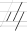 Квази-письмо предложений с делением на слова24–2512–13ФонетикаФонетикаФонетикаФонетикаФонетикаФонетикаФонетика9977Слог Овладение приёмом скандирования как способом деления слова на слогиЗнакомство с элементами букв:  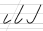 Квази-письмо слов и предложений с указанием слогов в словах26–2714–151010       8       8Звуки вокруг нас. Звуки речиЗнакомство с особенностями речевых звуков Знакомство с элементами букв:       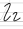 28–-2916–171111   9   9Звуки речи: закреплениеОвладение способом выделения звуков и вычленением их последовательности в словеЗнакомство с элементами букв:    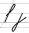 30–3118–19      12                                 10      12                                 10      12                                 10      12                                 10Совершенствование умения выделять звуки речиРазвитие фонетического слуха учащихсяТренировка в написании элементов букв:32–3312–191313  11  11Звуки гласные и согласные Знакомство с особенностями гласных и согласных звуков, с их характеристиками, с приёмами вычленения звуков из слова и определения их характера Знакомство с элементами букв: 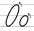 36–3720–211414  12  12Звуки гласные и согласные: закрепление. Обучение выполнению фонетического анализа слов, частичного и полногоЗнакомство с элементами букв:  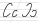 38–3922–2315151313Ударение. Ударные и безударные гласные звукиЗнакомство с приёмом определения ударного гласного звукаЗнакомство с элементами букв: 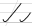 Квази-письмо слов и предложений с указанием в слоговых схемах ударных и безударных гласных		40–4124–2516161414Ударные и безударные гласные звуки: закрепление. Обучение разграничению ударных и безударных гласных звуков и слогов Знакомство с элементами букв: 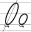 42–4326–2717171515Согласные звуки: твёрдые и мягкие. Знакомство с характеристиками твёрдых и мягких согласных звуков	Знакомство с нижним соединением элементов букв  46–4728–29      18                  16      18                  16      18                  16      18                  16Твёрдые и мягкие согласные звуки: закрепление.Знакомство с непарными твёрдыми и непарными мягкими согласными звукамиТренировка в написании элементов букв и их соединении48–4920–2919191717Ударные и безударные гласные, твёрдые и мягкие согласные звуки: закрепление.Обучение разграничению ударных и безударных гласных звуков, а также твёрдых и мягких согласных звуковЗнакомство со средним соединением элементов букв50–5130–3120201818Гласные и согласные звуки: обобщениеЗнакомство с верхним соединением элементов букв52–5332–3321211919Согласные звуки: глухие и звонкие. Знакомство с приёмом распознавания глухих и звонких согласных звуковЗнакомство с верхним соединением элементов букв: продолжение54–5534–3522222020Глухие и звонкие согласные звуки: закрепление.Знакомство с непарными звонкими и глухими согласными звуками.Знакомство с верхним соединением элементов букв: продолжение56–5736–3723232121Звуки речи: обобщение. Повторение. Тренировка в выполнении фонетического анализа словОбобщение: виды соединений элементов букв – нижнее, верхнее, среднее5838–39Графика и орфографияГрафика и орфографияГрафика и орфографияГрафика и орфографияГрафика и орфографияГрафика и орфография24         22  Первые буквы гласных звуков А а – О о,        И и – ы, У у – Э э       Буквы А а – О оПисьмо букв  о ОПервые буквы гласных звуков А а – О о,        И и – ы, У у – Э э       Буквы А а – О оПисьмо букв  о ОПервые буквы гласных звуков А а – О о,        И и – ы, У у – Э э       Буквы А а – О оПисьмо букв  о ОЧ. 159–61№ 24–525    23Буквы И и – ыПисьмо букв  и И – ыБуквы И и – ыПисьмо букв  и И – ыБуквы И и – ыПисьмо букв  и И – ы62–636–726   24Буквы У у – Э эПисьмо букв э ЭБуквы У у – Э эПисьмо букв э ЭБуквы У у – Э эПисьмо букв э Э64–658–927  25ЗакреплениеПисьмо букв у УЗакреплениеПисьмо букв у УЗакреплениеПисьмо букв у У66–6710–1128                      26                ЗакреплениеПисьмо букв а АЗакреплениеПисьмо букв а АЗакреплениеПисьмо букв а А12–1329       2729       27Буквы непарных звонких (сонорных) согласных Л л, М м, Н н, Р р Буквы Л л – М м Письмо букв л ЛБуквы непарных звонких (сонорных) согласных Л л, М м, Н н, Р р Буквы Л л – М м Письмо букв л Л	70–71         14–1530283028ЗакреплениеПисьмо букв м МЗакреплениеПисьмо букв м М72–7316–1731293129Буквы Н н Письмо букв н Н.Буквы Н н Письмо букв н Н.74–7518–1932303230Буквы Р р.Письмо букв р РЗнакомство с алгоритмом списыванияБуквы Р р.Письмо букв р РЗнакомство с алгоритмом списывания78–7920–2133      3133      31Закрепление Закрепление	Закрепление Закрепление	80–8122–2334323432Буквы парных по глухости-звонкости согласных звуков С с, К к, Т т, В в, П п,  Ш ш Буквы С сПисьмо букв с СБуквы парных по глухости-звонкости согласных звуков С с, К к, Т т, В в, П п,  Ш ш Буквы С сПисьмо букв с С84–8524–2535333533Буквы К кПисьмо букв к КБуквы К кПисьмо букв к К86–8726–2735343534Закрепление ЗакреплениеЗакрепление Закрепление88–8928–2936353635Буквы Т тПисьмо букв т ТБуквы Т тПисьмо букв т Т90–9130–3137363736Буквы В вПисьмо букв в ВБуквы В вПисьмо букв в В92–9332–3338373837Закрепление ЗакреплениеЗакрепление Закрепление94–9534–3539383938Буквы П пПисьмо букв п ПБуквы П пПисьмо букв п П98–9936–3740394039Буквы Ш ш. Правописание сочетания «ши»Письмо букв ш Ш. Обозначение ударного гласного звука [ы] в сочетании «ши»Буквы Ш ш. Правописание сочетания «ши»Письмо букв ш Ш. Обозначение ударного гласного звука [ы] в сочетании «ши»100–10138–3941404140ЗакреплениеЗакрепление		ЗакреплениеЗакрепление		102–10340–41                    42–45Резервные уроки (4 ч.)Упражнение в чтении и письме.Резервные уроки (4 ч.)Упражнение в чтении и письме.Резервные уроки (4 ч.)Упражнение в чтении и письме.2-я четверть (62 ч.)2-я четверть (62 ч.)2-я четверть (62 ч.)2-я четверть (62 ч.)2-я четверть (62 ч.)2-я четверть (62 ч.)111                              Буквы, обозначающие мягкость согласных: и, я, е, ю, ь.Буквы ы – И иПовторениеЧ. 2                                               5–7№ 33–5222Буквы А а – яПисьмо буквы я8–96–7333Буквы Э э – еПисьмо буквы е10–118–9444ЗакреплениеЗакрепление12–1310–11555Буквы О о – ёПисьмо буквы ё14–1512–13666Буквы У у – юПисьмо буквы ю	1	6–1714–15777ЗакреплениеЗакрепление18–1916–17888Буква ьПисьмо буквы ь 20–2118–19999ЗакреплениеЗакрепление22–2320–21101010«Опасности письма» на месте безударных гласных«Опасности письма» на месте безударных гласных26–2722–23111111ЗакреплениеЗакрепление	28–2924–25121212Буква й и обобщение: непарные по глухости-звонкости согласные звуки и их буквыБуквы Й йПисьмо букв й Й30–3126–27131313Закрепление и обобщение о непарных по глухости-звонкости согласных звуках и их буквахЗакрепление и обобщение32–3328–29141414Буквы парных по глухости-звонкости согласных звуков: З з – С с,  Б б – П п,      Г г – К к,  Д д – Т т,  В в – Ф ф,  Ж ж –     Ш шБуквы З з – С сПисьмо букв з З34–3530–31151515Буквы Б б – П пПисьмо букв б Б36–3732–33161616ЗакреплениеЗакрепление38–3934–35171717Буквы Г г – К кПисьмо букв г Г40–4136–37181818Буквы Д д – Т тПисьмо букв д Д44–4538–39191919ЗакреплениеЗакрепление44–4540–41202020«Опасности письма» на месте парных по глухости-звонкости согласных (на конце слова)«Опасности письма» на месте парных по глухости-звонкости согласных (на конце слова)48–4942–43212121Буквы В в – Ф фПисьмо букв ф Ф50–5144–45222222Буквы Ж ж – Ш шПисьмо букв ж Ж52–5346–47232323ЗакреплениеЗакрепление54–5548–49      24      24      24Правописание ударных сочетаний «жи–ши»Правописание ударных сочетаний «жи–ши»56–5750–51252525Закрепление сведений об «опасностях письма»Закрепление сведений об «опасностях письма»58–5952–53262626Повторение изученногоПовторение изученного60–6154–55272727Читаем и рассказываемРассуждаем и пишем62–6356–57	          28–35Резервные уроки (8 ч.)Упражнение в чтении и письмеРезервные уроки (8 ч.)Упражнение в чтении и письмеРезервные уроки (8 ч.)Упражнение в чтении и письме52–573-я четверть (56 ч.) Основной период (продолжение) (44 ч.)3-я четверть (56 ч.) Основной период (продолжение) (44 ч.)3-я четверть (56 ч.) Основной период (продолжение) (44 ч.)3-я четверть (56 ч.) Основной период (продолжение) (44 ч.)3-я четверть (56 ч.) Основной период (продолжение) (44 ч.)3-я четверть (56 ч.) Основной период (продолжение) (44 ч.)111Буквы непарных по глухости-звонкости глухих согласных звуков: Х х,  Ц ц,  Ч ч,   Щ щПовторение изученногоПовторение изученного66–67№ 43–5222«Опасности письма» на месте парных по глухости-звонкости согласных (перед согласными)Опасности письма» на месте парных по глухости-звонкости согласных (перед согласными)68–696–7333Буквы Х хПисьмо букв х Х	70–718–9444ЗакреплениеЗакрепление72–7310–11555Буквы Ц цПисьмо букв ц Ц76–7712–13666Буквы Ч чПисьмо букв ч Ч78–7914–15		7		7		7Буквы Щ щПисьмо букв щ Щ80–8116–17888ЗакреплениеЗакрепление82–8318–19999Читаем и обсуждаемЗакрепление84–8520–21101010Правописание сочетаний «ча–ща, чу–щу»«Опасности письма»: «ча–ща, чу–щу»	86–8722–23111111Закрепление: «жи–ши, ча–ща, чу–щу»Закрепление: «жи–ши, ча–ща, чу–щу»	88–8924–25	12	12	12Повторение изученногоПовторение изученного90–9126–27131313Новая «работа» знакомых букв Е е, Ё ё, Ю ю, ЯБуквы Е е, Ё ё, Ю ю, Я я в начале словаПисьмо букв Е, Ё         94–9528–29141414Буквы е, ё, ю, я после букв гласныхПисьмо буквы Ю 96–9730–31151515ЗакреплениеПисьмо буквы Я98–9932–33161616Обобщение: «работа» букв гласныхЗакрепление написания букв Е, Ё, Ю, Я100–10134–35171717Читаем и наблюдаемЗакрепление использования букв Е е,  Ё ё,  Ю ю,  Я я  для обозначения двух звуков102–10336–37181818Сравниваем «работу» букв й – е, ё, ю, яЗакрепление правильного использования букв й – е, ё, ю, я104–10538–39191919Разделительные знаки – ь и ъ Буква ь (разделительный)Письмо ь как разделительного108–10940–4120Разделительный ъПисьмо разделительного ь110–11142–4311«Работа» букв ь и ъЗакрепление написания букв ь и ъ112–11344–4522Обобщение, повторение Читаем, наблюдаем, всё повторяемОбобщение: «опасные при письме места» 114–11546–472324АлфавитАлфавит116–11948–492324Как хорошо уметь читать!Закрепление умения писать120–12750–51                      30–32Резервные уроки  (3 ч.)Упражнение в чтении и письме№ №п/п                                                                                    ТемаКол-во часов№ №п/п                                                                                    ТемаКол-во часов12.34.«Звенит звонок –начинается урок»1.Дьяконов Л. «Первоклассникам»2. Барто А. «Стали грамотными»    Новицкая Г. «Книжки»3. Сеф Р. «Учись читать!» Пантелеев Л. «Ау4. Погореловский С. «Ох, и непорядки в Мишкиной тетрадке»5. Голявкин В. «Болтуны»6. Маршак С. «Угомон»7. Орлов В. «Оправдался» Мошковская Э. «Можно всему-всему научиться…»«Час потехи»1.Смит В. «Час потехи»2.Побасёнки3. Загадки  Маршак С. «Загадки»4. Цыферов Г. «В среду решили они играть в прятки…» Берестов В. «Искалочка» Считалки5. Берестов В. «За игрой» Скороговорки6. Маршак С. «Я видел» Михалков С. «С нами смех!»7. Усачев А. «Если вы собрались в гости»8. Маршак С. «Пудель»«Что такое хорошо и что такое плохо»1.Толстой Л. «Правда всего дороже»2. Прокофьева С. «Сказка про честные ушки»3. Орлов В. «Кто первый» Мошковская Э. «Не надо больше ссориться!»4. Толстой Л. «Кто прав?»5. Осеева В. «Всё вместе»6. Пермяк Е. «А для чего руки нужны»7. Эзоп. «Собрался старик помирать…»8. Толстой Л. «Два раза не умирать», «Два товарища»9. Росин В. «Друзья познаются в беде»10. Михалков С. «Ошибка»11. Михалков С. «Прививка»12. Яхнин В. «Силачи»13. Пляцковский М. «Добрая лошадь»«Там чудеса»Шибаев А. «Сказки просят…» Русская народная сказка «Лиса и рак» Русская народная сказка «Петушок и бобовое зернышко»Ингушская сказка «Заяц и черепаха»Американская сказка «Вот он, вор!»Армянская сказка «Заказчик и мастер» Пушкин А. «Руслан и Людмила» (отрывки). Андерсен Х. К. «Принцесса на горошине»Андерсен Х. К. «Принцесса на горошине»Орлов В. «Абрикос в лесу»Курляндский А. «Первое сентября попугая Кеши»Курляндский А. «Первое сентября попугая Кеши»78.          13           12.№ №п/п                                                                                    ТемаКол-во часов№ №п/п                                                                                    ТемаКол-во часов12.3.4.56.7I. Учимся читатьЧитая – думаем.Школа и школьная жизнь.            М. Бородицкая «Первое сентября»; В. Берестов «Читалочка»*Патриотизм и выразительность в произведении. К. Ушинский «Наше отечество». Поэтические образы «малой родины». В. Орлов «Разное»*;  Л. Ладонщиков «Скворец на чужбине»;  П. Воронько «Лучше нет родного края»;          О. Дриз «Загадка».Шуточный и юмористический художественный образ.    Б. Заходер «Два и три»; Р. Сеф «Считалка»*; М. Юдалевич «Три плюс пять».Игра в рифмы. В. Левин «Чудеса в авоське»; С. Иванов «Какой сегодня веселый снег…»Формы словесной вежливости. А. Шибаев «Кто слово найдет?».Стихи о дружбе и взаимовыручке. В. Берестов «Если хочешь петь»*, «Гололедица». Хитрец и глупец в сказках о животных. Б. Заходер «Как волк песни пел».Отличительные признаки рассказа и сказки. Б. Заходер «Как волк песни пел».Особенности авторской сказка.         С. Прокофьева «Сказка о том, как зайцы испугали серого волка».Сноски. В. Зотов «За двумя зайцами».Основная мысль произведения. Э. Шим «Жук на ниточке».Природоведческие сказки-несказки. Э. Шим «Очень вредная крапива».Поучение через осуждение поступка. Л. Толстой «Косточка».Характеристика поступков главного героя в произведении.   С. Прокофьева «Когда можно плакать?»Сказки-миниатюры.   В. Сухомлинский «Пусть будут и Соловей и Жук».Характеристика  главного героя. С. Козлов «В сладком морковном лесу»; В. Осеева «Сторож».Ирония в произведениях.      В. Осеева «Кто наказал его?»; А. Барто «Рыцари».Нравственная коллизия впроизведении.  В. Осеева «Плохо»; Д.Хармс «Удивительная кошка».    20.Сказки о животных. Русская народная сказка. «Лиса и журавль».     21Персонажи сказки. Индийская сказка «Ссора птиц».Настроение в стихах.    В. Берестов «Посадили игрушку на полку…»;  Э. Мошковская «Всего труднее дело…»*.Бытовые сказки. Русская народная сказка «Самое дорогое». Отражение в сказке народного быта. С. Баруздин «Кузнец».Сатира и юмор в стихах.              Б. Заходер «Петя мечтает».Прием противопоставления Русская народная сказка «Два мороза».Элементы драматизации. Русская народная сказка «Два мороза».Обобщение по теме: «Читая – думаем»Читаем правильноОсобенности скороговорки в стихах.  В. Бардадым «Мы читаем»; В. Гусев «Вот так кот»; И. Бурсов «Кот и крот».Зарубежная литература.  Д. Биссет «Орел и овечка»Словесный портрет героя.  В. Драгунский «Заколдованная буква».Шуточный и юмористический художественный образ.  В. Драгунский «Заколдованная буква».Шуточный и юмористический художественный образ.    В. Драгунский «Когда я был маленький».Старые сказки на новый лад. В. Драгунский «Не пиф, не паф!»Мир глазами сказочного героя. В. Драгунский «Не пиф, не паф!»Радиоспектакль. Н. Носов «Находчивость».Природа необычного, фантастического в литературном тексте.  Д. Родари «Машинка для приготовления уроков».Расхождение слова и дела как средство создания комизма в произведении. Б. Заходер «Муравей» (Из Яна Бжехвы)Обобщающий урок по теме: «Читаем правильно»Читаем быстро  Особенности  авторской и народной скороговорки.               И. Мазнин «Шла лисица».Авторские скороговорки.    Е. Благинина «У Вари на бульваре…»; М. Бородицкая «Были галчата в гостях у волчат…Лирический герой стихотворения. Р. Сеф «Бесконечные стихи»*; Э. Мошковская «Болельщик»Литературный герой, его   характер и его поступки.   Ю. Ермолев «Угодили»Характер главного героя и других персонажей. В. Осеева «Просто старушка».Тема текса. В. Голявкин «Как я под партой сидел» Персонажи рассказа, их отношение к школе.    В. Голявки «Про то, для кого Вовка учится»Сказки народов мира. Дагестанская сказка «Храбрый мальчик».Обобщение по теме: «Читаем быстро»Читаем выразительноНастроение лирического героя. А. Прокофьев «Как на горке, на горе»; А. Фет «Чудная картина …»*.Мир чувств, впечатлений, переживаний в  произведении.    С. Воронин «Храбрый клоун».Нравственная коллизия в сказке. С. Воронин «Храбрый клоун».Понимание эмоционального тона художественного произведения.  С. Маршак «Жадина»; О. Григорьев «Яма»;  Э. Успенский «Все в порядке».Характеристика героя на основании анализа его поступков. В. Осеева «Три товарища»; Н. Матвеева «Девочка и пластилин».Нравственная коллизия в  произведении. Ю. Ермолаев «Два пирожных».Эмоциональная окраска текста. Э. Мошковская «Обида»Сопоставление литературных героев. Э. Мошковская «Трудный путь»; Е. Благинина «Посидим в тишине»*.Элементы драматизации.              И. Дик «Красные яблоки».Сравнительный анализ сказки и стихотворения. А. Барто «Перед сном»; С. Козлов «Заяц и медвежонок».Разнообразные и яркие образы героев произведения.   И. Пивоварова «Про сверчка, мышь и паучка».Басня как жанр художественной литературы. К. Ушинский «Гусь и журавль», «Кто дерет нос кверху».Понимание эмоционального тона художественного произведения. Н. Юсупов «Серый волк».Мир чувств, впечатлений, переживаний в рассказе.    Д. Родари «Рыбы»; Б. Заходер «Кискино горе».Особенности небылицы.     Э. Мошковская «Говорящая кошка»; А. Фройденберг «Великан и мышь»Основная мысль произведения.Д. Биссет «Про тигренка Бинки, у которого исчезли полоски» Литературный герой и его характер. Д. Биссет «Про тигренка Бинки, у которого исчезли полоски».Разнообразные и яркие образы героев произведения.     К. Ушинский «Спор деревьев». 19.Обобщающий урок по теме: «Читаем выразительно»II. Учимся работать с текстомАвтор и его герои.Характеристика героев рассказа. В. Голявкин «Про веселую книжку».      2.   Отношение  автора к героям произведениям  С.Баруздин « Стихи о человеке и его делах». Л.     Пантелеев «Карусели».Эмоциональный тон произведения.  Л. Пантелеев «Карусели».Идея произведения.                 Л. Пантелеев «Как поросенок говорить научился».Автобиографическое повествование. В. Голявкин «В шкафу».Словесное рисование.                    В. Голявкин «В шкафу».Поучение через осуждение пороков в произведении.                А. Гайдар «Совесть».Особенности литературной изобретательной сказки.                Б. Юнгенр «Белая роза».Сказки-миниатюры.                          Г. Цыферов «Град»Средства выражения авторского отношения к герою. Г. Горбовский «Розовый слон»*.Поучительный смысл сказки. Ф. Кривин «Родная коробка».Основная мысль произведения. В. Чаплина «Мушка».Смысловые части текста.              В. Чаплина «Мушка».Сравнительная характеристика героев в произведении. Л. Пантелеев «Две лягушки».Герой глазами автора и читателя. Е. Пермяк «Волшебные краски».Положительные и отрицательные качества героев в басне. С. Михалков «Аисты и лягушки».Гуманизм сказки. С. Козлов «Правда, мы будем всегда?».Общее настроение в сказке.     С. Козлов «Вольный осенний ветер».Сходство и различие научных и художественных текстов.          Л. Толстой «Зайцы»;   Н. Рубцов «Про зайца»*.Сопоставление литературных героев. Русская народная сказка «Заяц-хваста».Обобщенный урок по теме: «Автор и его герои»Слова, слова, слова... Мир глазами сказочного героя.Г. Цыферов «Как цыпленок впервые сочинил сказку»; «Шотландская песенка»*.Рифма. Б. Шергин «Рифмы».Игра в слова. В. Даль «Кузовок» (Игра); А. Барто «Игра в слова»; И. Токмакова «Лягушки»; В. Берестов «Курица».Звукоподражание как приём художественной речи.    Б. Заходер «Дырки в сыре».Звукоподражание как приём художественной речи.    А. Шибаев «Переполох»; «Прислушайся к слову».Фантазия автора. Р. Сеф «Кактус»; «На свете все на все похоже…»*Приём сравнения. Г. Цыферов «Что такое звезды?»; А. К. Толстой «Вот уж снег последний в поле тает…»*.Образность и выразительность в произведениях.   А.К. Толстой «Колокольчики мои…»; С.Есенин «Черемуха».Средства создания речевой выразительности.   М. Исаковский «Ветер»;      В. Рахманов «Одуванчики».Обобщающий урок по теме: «Слова, слова, слова...»План и пересказ Разнообразные и яркие образы в произведении. Н. Сладков «Медведь и Солнце».Идея произведения. В. Осеева «Добрая хозяюшка».Картинный план. Б. Житков «Храбрый утенок».Нравственная проблема и её решение в стихотворении.            Э. Мошковская «Жадина».Характеристика героев сказки. Русская народная сказка «Мена».Радиоспектакль. Русская народная сказка «Мена». Основная мысль произведения.       В. Сухомлинский «Вьюга».Литературный герой и его характер. Н. Носов «На горке».Картинный план. Н. Носов «На горке».План рассказа. В. Осеева «Хорошее».Сюжеты и герои сказки.   Д. Биссет «Про поросенка, который учился летать».Авторская сказка. В. Гаршин «Лягушка-путешественница».Характеристика персонажа на основе его поступка.    В. Гаршин «Лягушка-путешественница».Сопоставление литературных героев. С. Михалков «Бараны»*; К. Ушинский «Два козлика».Авторская сказка и черты народной сказки в ней.    С. Козлов «Черный омут».Характер сказочного героя.С. Козлов «Черный омут».Прием антиципации.   М. Пляцковский «Как Утенок свою тень потерял».Комикс. Е. Карганова «Как цыпленок голос искал»Зарубежная литература. Немецкая сказка «Русалочка».Сравнительная характеристика героев сказки. Немецкая сказка «Русалочка».Обобщающий урок по теме: «План и пересказ»III. В мире книгОсновные элементы книги.            К. Ушинский «Два плуга».Характеристика героя. Л. Толстой «Филипок».Смысловые части текста.Л. Толстой «Филипок».Авторская современная сказка и черты народной сказки в ней.  В. Авдеенко «Маленькая Баба-Яга».Сказки о животных. Русская народная сказка «Лисичка со скалочкой».Языковая специфика  авторской сказки. Д. Мамин-Сибиряк «Сказка про храброго зайца».Значение титульного листа, содержания книги. Н. Сладков «Бежал ежик по дорожке…»Писательская наблюдательность.                     М. Пришвин «Еж».Словесное рисование.    Б. Заходер «Птичья школа».Шуточный и юмористический художественный образ.   Н. Носов «Затейники».Радиоспектакль. Н. Носов «Затейники».Диалог как особый приём, позволяющий сохранить юмористический тон.       Н. Носов «Живая шляпа».Предисловие к книге.                     Е. Пермяк «Торопливый ножик»; «Самое страшное».Фантастические истории.                   Н. Носов «Фантазеры».Злой умысел и фантазия.              Н. Носов «Фантазеры».Мир чувств героя в прозаическом тексте.  Б. Емельянов «Зеленая букашина».Обобщающий урок по теме: «В мире книг»Итоговый урок: что читать летом.         28ч11ч9ч19ч2110ч.21ч.         18ч.№№п/п                                                                    ТемаКол-во часов12.3.4.5.6.7.8.9.10.11.1213.Труд человека кормит, а лень портит  1-2 Р. Сеф «Лопата»;   Е. Карганова  «Лекарство без рецепта».3.  К. Ушинский «Как рубашка в поле выросла».4. Е. Благинина «Не мешайте мне трудиться»; С. Баруздин «Бревно»; книги по теме  «Стихи  о  трудолюбивых и ленивых».5–6. Русская народная сказка «Кому горшок мыть»;  С. Маршак «Старуха, дверь закрой!».7–9.  Е. Шварц «Сказка о потерянном времени».10. И. Крылов «Стрекоза и Муравей»; «Книги  И.А. Крылова».11.     Африканская сказка «Лентяйка».12.  Р. Сеф «Странное дело»; обобщение.«Мудрец отличен от глупца тем, что он мыслит до конца» 13.     Русская народная сказка   «Дочь-семилетка». 14-16. Русская народная сказка    «Морской царь и Василиса Премудрая».17. Армянская сказка «Золотое яблоко». 18–19. Кир Булычёв «Авгиева лаборатория». 20. «Книги о  мудрецах и о глупцах».   21. К. Бальмонт «Осень»; И. Соколов-Микитов  «Листопадничек». 22. Ф. Тютчев «Листья»;  А. Фет «Ласточки пропали...». 23-24. К. Паустовский «Барсучий нос».25-26. А. С. Пушкин «Осень»; М. Лермонтов  «Осень»;  А. К. Толстой «Осень! Обсыпается  весь наш бедный сад...»; Н. Некрасов   «Славная  осень! Здоровый,  ядрёный...»;книги по теме «Стихи об осени».Много хватать — своё потерять 27-28.   Английская сказка «Женщина, которая  жила в бутылке».29.  Я. Аким «Жадина»; В. Зотов «Бабушкин халат».30. Дж.  Родари  «Солнце и туча»;  «Книги о щедрых и жадных»;  обобщениеТайное всегда становится явным 31–32. B. Драгунский «Тайное становится явным».33-34. Н. Носов «Огурцы». 35-36.     В. Осеева «Почему?».37-39.     Шведская сказка «Принцесса-лгунья».40-41. Л. Пантелеев «Честное слово».Ежели вы вежливы...   42. C. Маршак «Урок вежливости»;  И. Пивоварова «Вежливый ослик»;  Б. Заходер «Очень вежливый Индюк».  43-44. В. Осеева «Волшебное слово».Снег летает и сверкает...  45. С. Есенин «Берёза»; М. Пришвин «Деревья в лесу». 46. И. Никитин «Весело сияет месяц  над  селом...»;  А. С. Пушкин «Зимний вечер».47.  А. Блок «Ветхая избушка»; И. Суриков «Детство».48. З. Александрова «Снежок»;  Саша Чёрный «На коньках».49-50. B. Драгунский «Кот в сапогах».51. С. Дрожжин «Снег летает и сверкает»;  К. Бальмонт «Снежинка»;  С. Есенин «Пороша». 52.  С. Есенин «Поёт зима, аукает...»; обобщение. 53.  «Книги о зиме». Каждый своё получил   54.     Эстонская сказка  «Каждый своё получил»55.     Латышская сказка «Два брата».56.     Ю. Ярмыш «Добрый Клён», «Озеро»; узбекская  сказка «Черепаха и скорпион». 57. И. Крылов «Чиж и Голубь»;  Л. Н. Толстой «Белка и волк», «Комар и лев».58.     Г. Ладонщиков «В старой сказке»; русская народная сказка «Баба-Яга».59. Русская народная сказка  «Падчерица и  мачехина дочка».60.     Книги по  теме «Народные волшебные сказки о людях хороших и не очень хороших».61–62.  Б. Заходер «Серая Звёздочка».63–64.     Английская сказка «Хромая Молли».65-66.          Чешская сказка «Златовласка».67-69.     Итальянская сказка «Дары феи Кренского  озера».70.  Книги по теме «Волшебные литературные сказки».71.     Ю. Мориц «Песенка про сказку»; обобщение. Жизнь дана на добрые дела 72–73. Ю. Мориц «Разговаривали вещи»; X. К. Андерсен «Пятеро из одного стручка».74–75.  X. К. Андерсен «Ель».76–77.     Е. Пермяк «Некрасивая Ёлка».78-79. Е. Клюев «Сказки Простого Карандаша»; обобщение.За доброе дело стой смело 80–82.     Русская народная сказка  «Иван – крестьянский сын и чудо-юдо».83. Н. Артюхова «Трусиха»;   Э. Киселёва «Мальчик-Огонёк».84–85. Б. Полевой «Последний день Матвея  Кузьмина».86.     В. Высоцкий «Он не вернулся из боя»;  C. Баруздин  «Страшный клад».87.   С. Маршак «Рассказ о неизвестном герое»; обобщение.88.  «Книги о подвигах».Кто родителей почитает, тот вовек не погибает 89.  В. Осеева «Печенье», «Лекарство»; Б. Емельянов «Мамины руки».90. Л. Яковлев «Альбом фотографий»;  Л. Квитко «Бабушкины руки»;   В. Драгунский «...Бы».91.  Н. Артюхова «Трудный вечер».92–93. М. Зощенко «Золотые слова»;  «Книги  М. Зощенко о детях».94.     Адыгейская сказка «Девочка-птичка».95-97.  Испанская сказка «Птица-Правда».98-99. A. Платонов «Разноцветная бабочка».100-101.     Русская народная сказка  «Подземные царства».102. «Книги о семье»; обобщение.Весна идет, весне дорогу!.. 103. Ф. Тютчев «Зима недаром злится»;  М. Пришвин «Капля и камень».104.     В. Железников «Три ветки мимозы»; И. Северянин  «Отчего?».105. Г. Новицкая «Подснежник»;   B. Берестов «Мать-и-мачеха»;  Н. Гоголь «Весна, долго задерживаемая   холодами...».106–107. А. Плещеев   «Весна»  («Песни жаворонка снова...»);  К. Паустовский «Стальное колечко».108. А. Майков «Ласточка примчалась...»;  А. К. Толстой «Звонче жаворонка пенье...»;  А. Фет «Я пришёл к тебе с приветом...».109. А. Чехов «Весной»;    Я. Аким «Апрель».110. А. Блок «Вербочки»;  Л. Чарская «Дивные звуки»; Е. Благинина «Черёмуха».111.   «Книги о весне»;  обобщение.Любовь — волшебная страна 112-114.    В. Берестов «Вечер. В мокрых цветах подоконник...»;  Н. Вагнер «Сказка».115.   Братья Гримм «Рапунцель» 116-117.     Французская сказка «Красавица и    чудовище». 118.  X. К. Андерсен «Ромашка».119.  Ш. Сильверстайн «Щедрое дерево».120–122.     Русская народная сказка «Пёрышко Финиста-ясна сокола».123-124.     Польская сказка «Каменный Принц и Прекрасная Померанца».125.  «Книги о прекрасных женщинах»; А. Фет «Облаком волнистым...»;  И. Тургенев «Воробей».Чудесное — рядом 126–127.    Р. Сеф «Чудо»; А. Прокофьев «Люблю берёзку  русскую...»;  К. Паустовский «Заботливый цветок». 128.     В. Жуковский «Родного неба милый  свет...»; С. Маршак «О том, как хороша природа»; Н. Абрамцева «Радуга». 129-130.  Ю. Могутин «Берег бродячих   камешков»; М. Пришвин «Дятел»;  В. Астафьев «Стрижонок  Скрип».131-132.     О. Дриз «Счастье»; Б. Заходер «Что красивей всего?»;  белорусская сказка «Музыка-чародейник».133–134.     Итальянская сказка «Тайна Флорио». 135.     И. Мазнин «Давайте дружить»;  Ю. Ким «Летучий ковёр»;  В. Шефнер «Миг».136.     «Книги об обыкновенных чудесах», обобщение.12ч.8ч4ч11ч3ч.9ч.18ч.8ч9ч.          14ч.          9ч.         14ч.       11.ч.№ № п/п                                                       ТемыКол-вочасов     I четверть  1. С. Михалков  «Гимн Российской Федерации»;тема  «Что мы читали летом»; библиотечный урок1ч    1 «Что за прелесть эти сказки!..»  (Сказки)  26 ч.1. И. Токмакова  «В чудной стране»; русская  народная  сказка «Пётр I и мужик» 2. Русская  народная  сказка «Марья и ведьмы» 3-4.Русская  народная  сказка  «Василиса Прекрасная»    5.. Обобщение по теме «Русские народные сказки» 6-10.Тема «Книги со сказками разных народов»;   бразильская сказка  «Жизнь человека»11.-15 X. К. Андерсен «Русалочка»; Тема «Сказки Х.К. Андерсена»16-19. А. С. Пушкин «Сказка о мёртвой царевне и о семи богатырях»;  тема «Сказки А. С. Пушкина» Д. Джекобс «Рыба и кольцо» 20.А. Линдгрен «Крошка  Нильс  Карлсон» 21.-23. Дж. Родари  «Эти бедные привидения»;  тема «Книги Джанни Родари» 24-26. К. Драгунская «Лекарство от послушности»; тема «Книги со сказками современных отечественных писателей»; обобщение    2  «О доблестях, о подвигах, о славе...» (Былины) 5  ч27-28. «Добрыня и Змей» (пересказ А. Нечаева); «Добрыня и  Змей» (обработка Ю. Круглова)«Болезнь и исцеление Ильи Муромца» (пересказ А. Нечаева)29-31«Алёша Попович и Тугарин»  (пересказ  А. Нечаева);  тема «Книги с былинами»; обобщение.    3Учебная тема:   «Уж сколько раз твердили миру...» (Басни) (5 ч)5  ч32 X. К. Андерсен «Эта басня сложена про тебя»; Эзоп  «Ворона и кувшин», «Мальчик-вор и его  мать», «Лисица и Козёл» 33-34. И. Крылов «Лебедь, Щука и Рак», «Мышь и Крыса», «Две Бочки»35. Л. Н. Толстой «Лев и лисица»; С. Михалков «Просчитался», «Услужливый», «Заячье горе»36.  И. Демьянов  «Валерик  и тетрадь»; тема «Книги с баснями»; обобщение   4«Оглянись вокруг»   (Рассказы)          26 ч  37.М. Пришвин «Как я научил своих собак горох есть», «Глоток  молока» 38.К. Паустовский «Заячьи лапы» 39.Тема «Рассказы о животных» 40. Р. Фраерман  «Девочка с камнем» 41.-43 Ю. Ермолаев «Иголка с ниткой» 44.Тема  «Рассказы  о детях» 45-46.  Ю. Яковлев «Полосатая палка» 47.-48.К. Паустовский «Корзина с еловыми шишками» 49-50. Н. Носов   «Огородники»;  О. Григорьев «Две трубы» 51-52 тема «Книги   С. П. Алексеева»;   С. Алексеев «Капитан бомбардирской роты», «Радуйся малому, тогда и большое придёт» 53.-55.  А. Чехов «Ванька» 56-58. Д.  Мамин-Сибиряк «Вертел» 59-60 Л. Кассиль «У классной доски»;   тема  «Книги о Великой Отечественной войне» 61. В. Лидин «Завет» 62 Р. Брэдбери  «Всё лето в один день»;  обобщение5 «Золотая колесница»  (Мифы Древней Греции) 5 ч  63.-64. «Персей» 65. Н. Кун «Олимп» 66. «Орфей  и Эвридика»;  тема «Книги  с мифами   Древней Греции» 67.«Дедал и Икар»; обобщение    6«В начале было Слово...»  (Библейские сказания) 10 ч  68.-69. «Семь дней творения»; «Бог сотворил первого человека»;  «Жизнь первых людей в раю»; «Первый грех. Обещание спасителя. Изгнание из  рая»70.-71. «Всемирный потоп» 72. «Моисей» 73-74. С. Лагерлёф  «Святая ночь» 75.-76. А. Мень «Милосердие Иисуса»; притча «Блудный  сын»; обобщение 77.-78. Тема «Книги с библейскими сказаниями»    7. «Самого главного глазами не увидишь...»  (Повесть-сказка) 15 ч  79.-93. Антуан  де Сент-Экзюпери  «Маленький принц»   8. «Мир – театр, люди в нём – актёры...» (Пьесы) 7 ч 94. А. Барто,  Р. Зелёная «Ах, руки, руки!» 95-96. Н. Носов «Витя Малеев в школе и дома» (глава); тема «Книги Н. Носова» 97.-99Н. Носов «Два друга» (отрывок из пьесы по повести  «Витя Малеев в школе и дома»)  100. Тема «Книги и журналы  с пьесами»; обобщение    9  «Мир волшебных звуков»  (Поэзия) 16 ч  101.В. Жуковский «Песня»; Я. Смоленский «Как научиться читать стихи» 102. А. С. Пушкин «Птичка», «Няне»; К. Паустовский «Сказки Пушкина» 103.-104. А. С. Пушкин «Зимняя дорога»; М. Лермонтов «Горные вершины» (из И. В. Гёте) 105. М. Лермонтов «Утёс», «Молитва» 106. И. Суриков «Весна»; К. Бальмонт «Золотая рыбка» 107. А. Блок «На лугу», «Гроза прошла, и ветка белых роз...» 108. С. Есенин «С добрым утром!»109. М. Волошин «Сквозь сеть алмазную зазеленел  восток...»; Маяковский «Тучкины штучки» 110.Тема «Книги и журналы  со стихами русских  поэтов» 111.С. Маршак «Пожелания  друзьям»; Саша Чёрный  «Зелёные стихи» 112. Ю. Владимиров  «Чудаки»; Хармс «Очень страшная история» 113. Тема «Книги и журналы с забавными стихами»; В. Хотомская «Два гнома», «Три сестрицы» 114. О. Высотская «Весенние рубашки»; Э. Мошковская  «Песня» 115.Ю. Мориц «Чтоб летали мы все и росли!»;  В. Высоцкий «Песня Кэрролла»; обобщение 116. Тема «Книги и журналы  со стихами современных детских  поэтов»      10. «Когда, зачем и почему?»  (Познавательная литература) 20 ч  117.  Ю. Яковлев «О нашей Родине»; И. Соколов-Микитов «Русский лес» 118. Ю. Дмитриев «Зелёное и жёлтое» 119.-120. «Крещение Руси» (из книги «Крещение Руси»)  121.-122. Н. Соловьёв «Сергей Радонежский» 123. В. Губарев «В открытом космосе» 124. Л. Яхнин «Метро» 125.-127. М. Ильин и Е. Сегал «Что из чего»;   М. Ильин   «Сто тысяч почему»; тема «Книги и журналы, отвечающие на вопросы» 128. Н. Надеждина «Лук от семи недуг» 129. М. Константиновский «Что такое электрический  ток» 130. В. Малов «Как парижский официант русскому  изобретателю помог» 131.-132. А. Дитрих и Г. Юрмин «Какая книжка самая интересная?»  (отрывок);   тема  «Книги о книгах и их создателях» 133. К. Паустовский «Великий сказочник»  (в сокращении) 134.-135. К. Чуковский «Признания старого сказочника»  (фрагмент) 136. Заключительный обобщающий библиотечный  урок